初中教案(2017-18年度上學期)	李老師中文詞彙(詞類)教學教學範疇：中學 (第一階，寫作訓練；第二階，閱讀訓練)中國語文課程第二語言學習架構：基本資料：教學目的：引導學生重溫部首、學習單音詞、雙音詞、近義詞、反義詞。學習目標：學生能說出上一課節水果詞類及其本地叫法(如有)。{ NLS(2.1)1 }學生能默寫詞語。{ NLW(1.1)1 }學生能辨識部首的寫法。{ NLW(1.1)2 }學生能理解成語「虎頭蛇尾」的寓意。{ NLR(2.1)3 }學生能藉「虎」這四字語辨識相關近義詞、反義詞的寫法。{ NLW(1.1)2 }教學流程：學生作品：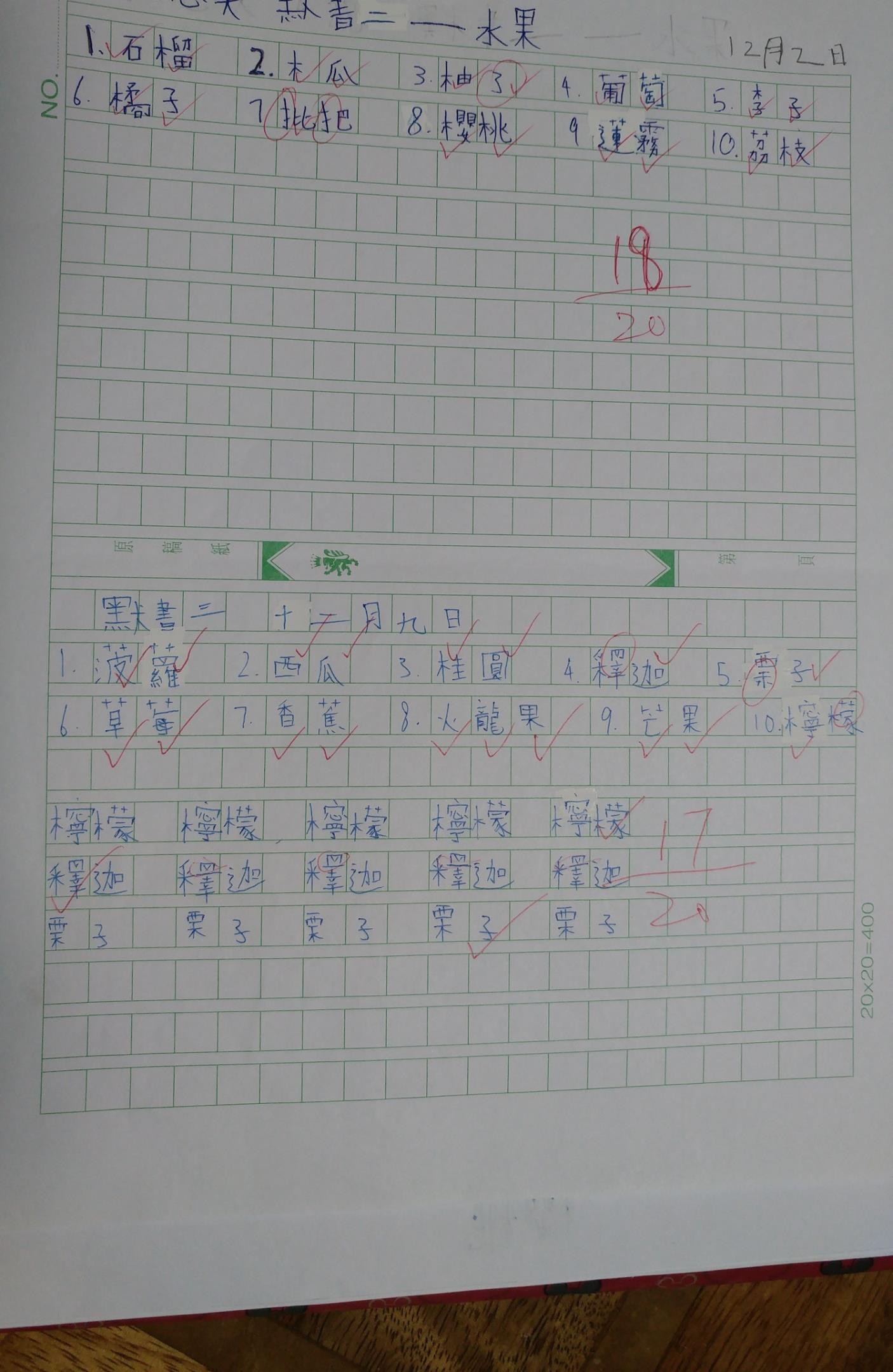 NLW(1.1)2能正確書寫常用字NLR(2.1)2能理解閱讀材料的內容任教導師：李老師日	期 ：2017 年 12 月 2 日上課地點：九龍區某中學時	間：180 分鐘( 9:00am- 12:00pm )科	目：中國語文科(非華語課程)教	室：210 室班(組) 別：Class 2教	節：第一節學生對象：來自九龍區中學中二和中三級非華語學生約 15 名課	題：中文詞彙(詞類)教學時間過程學習內容教學活動學習材料評核9:00/ 10:00啟動及推展1.朗讀詞語2.默書1.每個學生選取五個水果類詞語朗讀。2.默書：十個水果類詞語1.教材三連工作紙p.21.口頭朗讀2.書寫練習工作紙10:10/ 11:00推展3.教授《嘗試歌》4.溫習及學習中文字部首3.教《嘗試歌》及其叶韻字，把叶韻字填進空格。4.從《嘗試歌》擷取詞語，溫習中文字部首及分組完成練習。5.全班學生分為二人一組，務能指出方框內每單字所屬部首(每組二至三個單字)，並能把單字配成雙音詞。.教材三 p.1 第一題3.填空練習工作紙4.分組討論和寫字練習11:10/ 12:00收束5.學習成語「虎頭蛇尾」6.成語「虎頭蛇尾」故事講解及其答問。(播放you tube 中國成語故事)。7.按「虎頭蛇尾」這四字中「虎頭」與「蛇尾」意思，看所引伸的同義詞、反義詞。5.教材三 p.3 閱讀段5.提問6.成語練習工作紙